         DEPARTAMENTO DE ORIENTACIÓN 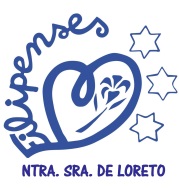 FORMACION PROFESIONAL BÁSICA FPB COCINA Y RESTAURACIONIES pedro espinosa y en escuela el henchideroFPB ELECTRICIDAD Y ELECTRÓNICAI.E.S. Los ColegialesFPB DE ACTIVIDADES AGROPECUARIASC.D.P. Sagrado Corazón de Jesús (SALESIANOS)FPB DE SERVICIOS ADMINISTRATIVOSI.E.S. Pintor José María Fernández